1-----Aşağıda tanım ve GTİP leri yer alan eşyalar, ihracı kayda bağlı mallara ilişkin 2006/7 sayılı tebliğe ilave edilmiştir. Eşyalara ilişkin ihracat beyannameleri İlgili İhracatçı Birliği Genel Sekreterliğince, Ticaret Bakanlığının(İhracat Genel Müdürlüğü) ön onayının alınmasını müteakip kayda alınacaktır.Klinker GTİP 2523.10.00.00.00Diamonyum hidrojenortofosfat-DAP GTİP 3105.30.00.00.00Azot ve fosforun ikisini de içeren diğer mineral veya kimyasal gübreler; nitrat ve fosfat içermeyenler, azot =>%10 içerisinde yer alan yalnız NP (20-20-0) cinsi gübreler GTİP 3105.59.00.00.11Azot, fosfor ve potasyumun üçünü birden içeren mineral veya kimyasal gübreler; nitrojen >%10 içerisinde yer alan yalnız NPK (15-15-15) cinsi gübreler GTİP 3105.20.10.00.00)http://www.lojiblog.com/services/viewer.php?data=129042-----Malezya ve Ürdün menşeli/çıkışlı;-5603.14 tarife alt pozisyonunda yer alan yalnız, poliüretanla kaplanmış, sıvanmış veya lamine edilmiş dokumaya elverişli suni ve sentetik liflerden m2 ağırlığı 150 gr ı geçen dokunmamış mensucat,-3921.13 tarife alt pozisyonu altında yer alan yalnız, dokumaya elverişli maddelerden mesnedi bulunan, m2 ağırlığı 150 gr ı geçen deri taklitleri tanımlı koagüle suni deri,ithalatı ile ilgili bir damping soruşturması açılması ve soruşturma sonuçlanıncaya kadar 2021/18 sayılı Tebliğde Çin menşeli eşyanın ithalinde uygulanan oranda (1,9 ABD Doları/Kg) teminat alınması konulu tebliğ aşağıdaki linktedir.http://www.lojiblog.com/services/viewer.php?data=129113-----Ticaret Bakanının ''TİM ve THY Hava Kargo İşbirliği Protokolü'' imza töreninde yaptığı, havayolu taşımalarında indirim konulu konuşma ile ilgili habere aşağıdaki linkten ulaşılabilir.https://ticaret.gov.tr/haberler/bakan-mus-tim-ve-thy-hava-kargo-isbirligi-protokolu-imza-toreninde-konustu4-----Nohut, mercimek, buğday, mahlût, çavdar, arpa, yulaf ve sorgun tohumu ithalatında 31.12.2021 tarihine kadar gümrük vergisinin sıfırlanması hakkında karar aşağıdaki linktedir.http://www.lojiblog.com/services/viewer.php?data=129276-----Kafeini alınmış veya alınmamış kavrulmamış kahve ithalatında %8 olarak uygulanan gümrük vergisinin En Az Gelişmiş Ülkeler (EAGÜ) için %6 olarak uygulanması hakkında karar aşağıdaki linktedir.http://www.lojiblog.com/services/viewer.php?data=129297-----Kozmetik Yönetmeliği eki;2—Kozmetik Ürünlerde yasaklı maddeler listesi,3—Kozmetik ürünlerin içermemesi gereken maddeler listesi,4—Kozmetik ürünlerde kullanılmasına izin verilen boyar maddeler listesi,5—Kozmetik ürünlerde kullanılmasına izin verilen koruyucuların listesi,6—Kozmetik ürünlerde kullanılmasına izin verilen UV filtrelerin listesi,Güncel hallerinin yer aldığı Mükerrer Resmi Gazeteye aşağıdaki linkten ulaşılabilir.https://www.resmigazete.gov.tr/eskiler/2021/09/20210908M1-1.htm8-----ABD menşeli bazı eşyaların ithalatında ek mali yükümlülük uygulaması hakkında 2018/11973 sayılı Karar ile ilgili olarak;-Kararda ek mali yükümlülükten muafiyet için menşe şahadetnamesinin ibrazı gerektiği ile ilgili bir hüküm bulunmamasına,-Kararın yayımlandığı tarihte, gümrük yönetmeliğinin 38. Maddesinde sadece ticaret politikası önlemlerine tabi eşya için menşe şahadetnamesi ibrazının zorunlu tutulmasına,-Gümrükler Genel Müdürlüğünün 21.04.2021 tarihli 63368489 sayılı yazılarında ABD menşeli eşyalara uygulanan ek mali yükümlülüğün bir ticaret politikası önlemi olmadığının açıkça bildirilmesine,Rağmen, bu konuda çok sayıda ek tahakkuk ve ceza kararı düzenlendiği, menşe ile ilgili yapılan yönetmelik değişiklikleri, yayımlanan tasarruflu yazılar iyi tahlil edilmeden düzenlenen bu kararların sebep olduğu mağduriyetlerin giderilmesi adına tekrar gözden geçirilmesi talepli olarak İstanbul Gümrük Müşavirleri Derneğinin Gümrükler Genel Müdürlüğüne yazdığı yazısı aşağıdaki linktedir.http://www.lojiblog.com/services/viewer.php?data=129379-----Malezya menşeli-çıkışlı 4011.20.90---4011.70.00.00.00--- 4011.80.00.00.00 ve 4011.90.00.00.00 gümrük tarife pozisyonlarında yer alan “ağır vasıta, zirai araç ve iş makineleri dış lastikleri (kauçuktan yeni dış lastikler)” ithalatında re ’sen yapılan inceleme sonucunda bir damping soruşturması açılması hakkında tebliğ aşağıdaki linktedir.Soruşturma süresince, Malezya menşeli-çıkışlı soruşturma konusu eşya ithalatı (Tebliğ No: 2017/33) çerçevesinde ÇHC menşeli ithalatta uygulanan dampinge karşı önlem oranında aşağıdaki tabloda gösterilen şekilde teminata bağlanacaktır.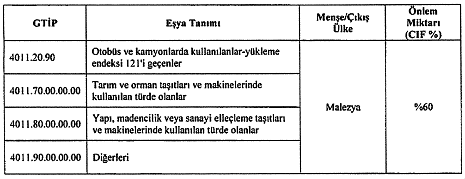 http://www.lojiblog.com/services/viewer.php?data=1294410----Tıbbi Cihaz Satış Reklam Ve Tanıtım Yönetmeliği ile Tıbbi Cihazların Test Kontrol ve Kalibrasyonu Hakkında Yönetmeliklerde Değişiklik Yapılmasına Dair Yönetmelikler linktedir.İmza sirküleri aranan durumlarda bundan sonra yerine sicil tasdiknamesi aranacaktır.http://www.lojiblog.com/services/viewer.php?data=1295111----Türkiye ile EFTA Devletleri Arasında REVİZE Serbest Ticaret Anlaşması ile Türkiye Cumhuriyeti ile İsviçre Konfederasyonu Arasında Tarım Anlaşması’nın 25 Haziran 2018 tarihinde imzalandığı,Söz konusu Anlaşmalara dair iç onay süreçlerinin ülkemizde tamamlanarak, ilgili Cumhurbaşkanlığı Kararı’nın 25 Mayıs 2021 tarihli (Mükerrer) ve 31491 sayılı Resmi Gazete’ de yayımlandığı,Bu kapsamda taraflarca iç onay süreçlerinin tamamlanmasına dair bildirimlerin yapılmış olduğu ve Anlaşmaların 1 Ekim 2021 tarihinde yürürlüğe gireceği,Konulu İTKİB bültenine aşağıdaki linkten ulaşılabilir.https://www.itkib.org.tr/tr/bulten-2021-5025.html
Söz konusu anlaşma 10. Aralık 1991 de imzalanan EFTA-Türkiye Serbest Ticaret ve İşbirliği Anlaşmasının yerini alacaktır.Revize Türkiye-EFTA STA sına dair ayrıntılı bilgileri içeren Ticaret Bakanlığınca hazırlanan not aşağıdaki linktedir.Anlaşma ile ilgili tüm detaylı bilgilere de aşağıdaki linkten ulaşılabilir.https://ticaret.gov.tr/dis-iliskiler/serbest-ticaret-anlasmalari/yururlukte-bulunan-stalar/efta12----5503.20.00.00.00 GTİP yer alan polyester elyaf İthalatında ek mali yükümlülük şeklinde 0,060$ kg olarak uygulanan korunma önleminden muafiyet sağlanması amacıyla açılan tarife kontenjanına başvuru usul ve esasları, dağıtımı, İthal lisansı ve ithal lisansının kullanımına ait bilgilerin yer aldığı tebliğ aşağıdaki linktedir.http://www.lojiblog.com/services/viewer.php?data=1296113----Çevre Ve Şehircilik Bakanlığından alınan görüşe göre hurda metal ve atık ithalatında devir işlemlerinin uygun bulunmadığı, ''Metal Hurda İthalatçı Belgesi''nin hem sınır gümrüklerinde hem de ithalat aşamasında aranması gerektiği, bu nedenle, antrepolarda hurda metal ve atık ithalatında devir işleminin yapılamayacağı konulu Mersin Gümrük Müdürlüğü yazısı aşağıdaki linktedir.http://www.lojiblog.com/services/viewer.php?data=1296814----Elektronik Kimlik Bilgisini Haiz Cihazların Kayıt Altına Alınmasına Dair Tebliğde Değişiklik yapılmasına ilişkin tebliğ aşağıdaki linktedir.--Yapılan değişiklik ile tebliğ, Elektronik Kimlik Bilgisini Haiz Cihazların Kayıt Altına Alınmasına Dair Yönetmelikle uyumlu hale getirilmiştir.--Cihaz kayıt altına alma başvurularında kullanılacak kullanıcı hesabının açılabilmesi için ithalatçı veya imalatçı ve kendi adına işlem yapmaya yetkilendirdiği gerçek kişiye ait bilgilerin tam ve doğru biçimde elektronik ortamda kuruma bildirilmesi gerekmektedir.--İmza sirküleri yerine sicil tasdiknamesi veya şirketi temsile yetkili olduğunu gösterir belgeler kullanılacaktır.IMEI düzeltme durumunda İmalatçının talebi üzerine kayıt işleminin tamamlanmasını müteakip altı ay içerisinde elektronik ortamda Kuruma bildirim yapılması gerekmektedir.Kurumun Mobil Cihaz Kayıt Sisteminde kayıtlı iken kesintisiz yedi yıl süreyle elektronik haberleşme şebekelerinden hizmet almadığı tespit edilen cihazın kullanıcısının Kurum kayıtlarında tespit edilememesi halinde, ilgili cihaza ait IMEI numarasının tekrar kayıtlı hale getirilmesi talebi cihazın ithalatçısı veya imalatçısı aracılığıyla Mobil Cihaz Kayıt Sistemi üzerinden yapılabilecektir.http://www.lojiblog.com/services/viewer.php?data=1297515----Risk kriterleri çerçevesinde ciddi şüphe duyulan hallerde yapılacak işlemler saklı kalmak üzere işlenmiş kıymetli madenlerin 1000 rejim kodlu kat`i ihracat işlemlerinde gümrük idarelerince ayar raporu aranması zorunluluğu bulunmadığına dair 2021/23 sayılı genelge aşağıdaki linktedir.http://www.lojiblog.com/services/viewer.php?data=1298216----Gümrük Yönetmeliğinde değişiklik yapılmasına dair yönetmelik aşağıdaki linktedir.-‘’Gümrük İşlemlerinin Kolaylaştırılması Yönetmeliği’’ kapsamında olan izinli gönderici yetkisi, transit rejimi için Gümrük Yönetmeliği kapsamına alınmış olup, transit rejiminde basitleştirmeler başlıklı 229. Maddesine ‘’İzinli gönderici yetkisi” ilave edilmiştir.(01.01.2022 tarihinde yürürlüğe girecektir.)-238/A maddesi oluşturularak, ’’transit rejimine konu eşyayı hareket idaresine sunmaksızın transit işlemleri gerçekleştirmek isteyen kişilere izinli gönderici yetkisi verilebileceği’’ ve ‘’yetki başvurusunda aranacak koşullar, başvurunun yapılması, başvurunun incelenmesi, yetkinin verilmesi, askıya alınması, iptali, gümrük işlemleri ve diğer hususların Bakanlıkça düzenleneceği’’ hususları hüküm altına alınmıştır. (01.01.2022 tarihinde yürürlüğe girecektir.)-Eklenen geçici madde ile Gümrük İşlemlerinin Kolaylaştırılması Yönetmeliği hükümleri uyarınca hâlihazırda tanınmış olan izinli gönderici yetkisi ve tesis yetkilendirmelerinin 31/12/2023 tarihine kadar geçerliliğini koruyacağı ve mevcut yetki sahiplerinin, bu Yönetmelik uyarınca yapılacak başvuruları sonuçlandırılıncaya kadar Gümrük İşlemlerinin Kolaylaştırılması Yönetmeliğinin izinli göndericiye ilişkin hükümlerine tabi olacağı hüküm altına alınmıştır. (01.01.2022 tarihinde yürürlüğe girecektir.)Gümrük Yönetmeliği kapsamında izinli gönderici yetkisi tanınan kişiler adına daha önce Gümrük İşlemlerinin Kolaylaştırılması Yönetmeliği uyarınca izinli gönderici yetkisi tanınmışsa, önce tanınan yetki geri alınacaktır. (01.01.2022 tarihinde yürürlüğe girecektir.)-Geçici depolama yeri işleticilerinde aranacak şartlar başlıklı 512. maddesinde, antrepo açma izni almak üzere başvuracak kişilerde aranacak niteliklerle ilgili 518/3. maddesinde ve antreponun devri durumunda şirket hisselerinin devri ile ilgili 523/12. maddesinde değişiklikler yapılmıştır.http://www.lojiblog.com/services/viewer.php?data=1298817----Yetkilendirilmiş Yükümlü Statüsüne(YYS) ilişkin e-Devlet aracılığıyla yapılacak başvuru işlemlerinin Yetkilendirilmiş Yükümlü Elektronik Başvuru İşlemleri Kılavuzuna göre yapılacağı, başvuru işlemlerini firmanın Yükümlü Kayıt Takip Sisteminde (YKTS) kayıtlı doğrudan temsilcileri veya YYS E-başvuru profilinde yetkilendirilmiş temsilcilerinin gerçekleştirebileceği ve YKTS de YYS E-başvuru profilinde yetkilendirme işlemlerinin nasıl yapılacağı hakkında detaylı açıklamaların yer aldığı 2021/24 sayılı genelge ekte YYS E-Başvuru kılavuzu aşağıdaki linktedir.https://ticaret.gov.tr/data/5f0d7b6413b8769ff0574a31/YYS%20E%20Bas%CC%A7vuru%20K%C4%B1lavuz%20-%20Y%C3%BCk%C3%BCml%C3%BC.pdfhttp://www.lojiblog.com/services/viewer.php?data=1299618----Petrokimyasal ürünlerin ithalatında;Kıymet beyanlarının, Ticaret Bakanlığı intranetinde yayımlanan ‘’Reuters Petrokimyasal Referans Fiyatlarında’’ yer alan bilgilerdeki kıymetlerden düşük olması durumunda, yurt dışı giderlerin arttırılarak, kıymet farkının kapatılması uygulamasına son verilmesi, firmaların bu konuya ilişkin taleplerinin reddedilmesi, bundan sonraki işlemlerde aradaki fark kıymet için Gümrük Kanununun 202. Maddesi kapsamında teminat alınması, beyan edilen kıymetin gerçeklik ve doğruluğunun tespiti amacıyla satış bedeli yöntemi terk edilmeden 2021/29 sayılı genelge kapsamında kıymet araştırmasına gidilmesi gerektiği konulu Doğu Marmara Gümrük ve Dış Ticaret Bölge Müdürlüğü yazısı aşağıdaki linktedir.http://www.lojiblog.com/services/viewer.php?data=1300419----Tarife sınıflandırmasında farklı uygulama ve ihtilafların oluştuğu bazı eşyalar ile ilgili Gümrükler Genel Müdürlüğü genelgesi aşağıdaki linktedir.http://www.lojiblog.com/services/viewer.php?data=1301120----93/4002 sayılı, İlaç ham, başlangıç ve hammadde üretiminde kullanılan maddeler ile tıbbi müstahzarların gümrük vergisi ve ithalde alınan diğer vergilerden muaf olarak ithal edilmesine dair karar kapsamında ithal edilen beşeri ilaç sanayi ürünlerinin ithalatında 2018/11799 ve 2018/11973 sayılı kararlar kapsamında tahsil edilen ek mali yükümlülükten muaf olmadığı, ilgili kararlarda öngörülmüş olması halinde ek mali yükümlülüğün tahsil edilmesi gerektiği konulu Gümrükler Genel Müdürlüğü yazısı aşağıdaki linktedir.http://www.lojiblog.com/services/viewer.php?data=1301821----En az 1 yıl öncesine ilişkin veri, ses ya da kısa mesaj kullanım trafiği bulunan kullanılmış cep telefonlarının yenilenmek ve sertifikalandırılmak kaydıyla yenileme merkezleri ve yetkili satıcılar tarafından yenilenmiş ürün garantisi verilerek teslimlerinde KDV oranının %1 olarak belirlenmesi konulu karar aşağıdaki linktedir.http://www.lojiblog.com/services/viewer.php?data=13020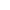 